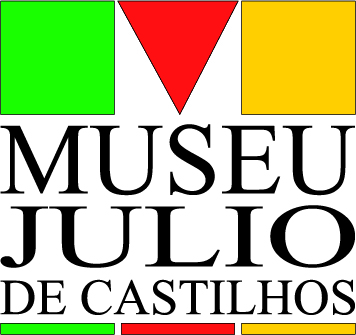 Nome da escola e munícípio:Nome do responsável pelo grupo:Data e horário previsto da visita: Assinatura ciente das normas-